ЧЕРКАСЬКА ОБЛАСНА РАДАР І Ш Е Н Н Я_____________                                                                               № ___________ПРОЄКТПро клопотання щодо нагородженняГрамотою Верховної Ради УкраїниТАХТАРОВОЇ В.П.Відповідно до частини другої статті 43 Закону України "Про місцеве самоврядування в Україні", Положення про Почесну грамоту та Грамоту Верховної Ради України, затвердженого постановою Верховної Ради України від 05 липня 2001 року № 2541-III, враховуючи лист Шевченківського національного заповідника від 05.02.2021 № 48, обласна рада в и р і ш и л а:порушити клопотання перед Верховною Радою України
про нагородження Грамотою Верховної Ради України за вагомий особистий внесок у розвиток української культури та розбудову Шевченківського національного заповідника, збереження та популяризацію історико-культурної спадщини українського народуГолова										А. ПІДГОРНИЙТАХТАРОВУВалентину Павлівну–заступника генерального директора з фінансів
та економіки Шевченківського національного заповідника.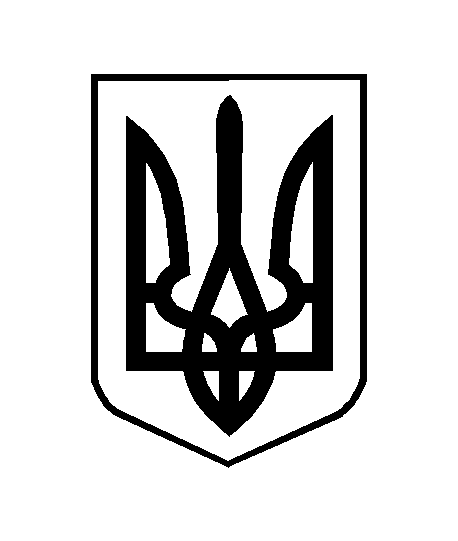 